С 8 по 13 февраля в ОШ №1 проходит неделя правовой грамотности "Правовой навигатор".   В  третий день недели классными  руководителями среди учащихся 8-9  классов  проведены  классные  часы на тему:  «Подросток и закон»; «Административная и уголовная ответственность»; «Права и обязанности подростка»,  «Отношение между подростком и взрослым», «Создай свой мир» .Цель классных часов:- упорядочить знания ребят о правонарушениях, ознакомить их с видами нарушений и наказаниями за них;- развивать представления о последствиях противоправных деяний;- воспитывать чувство ответственности за свои поступки.#құқықтықсауаттылықапталығы@umckrg@balkhash.goo.kz@balqash_qalasy_bilim_bolimi#құқықтықнавигатор#balqash_qalasy_bilim_bolimi#umckrg.gov.kz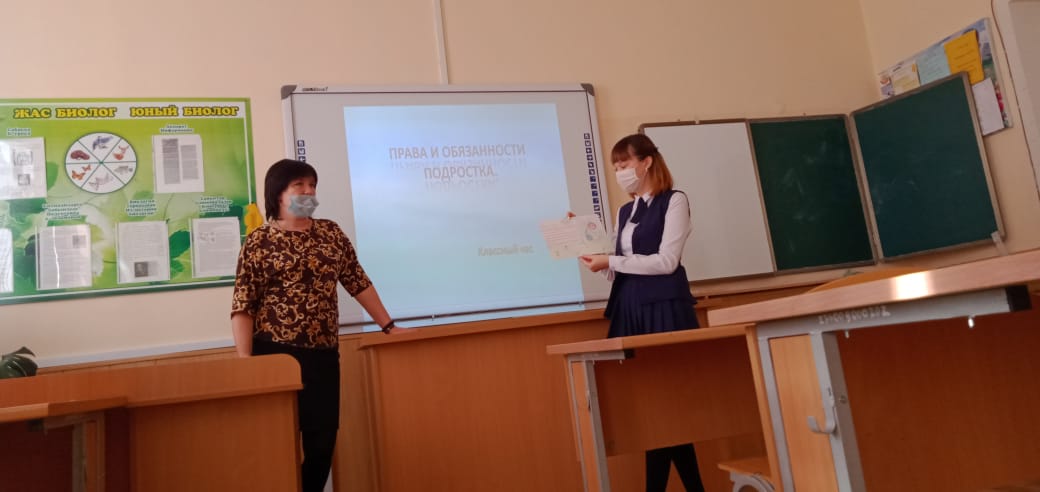 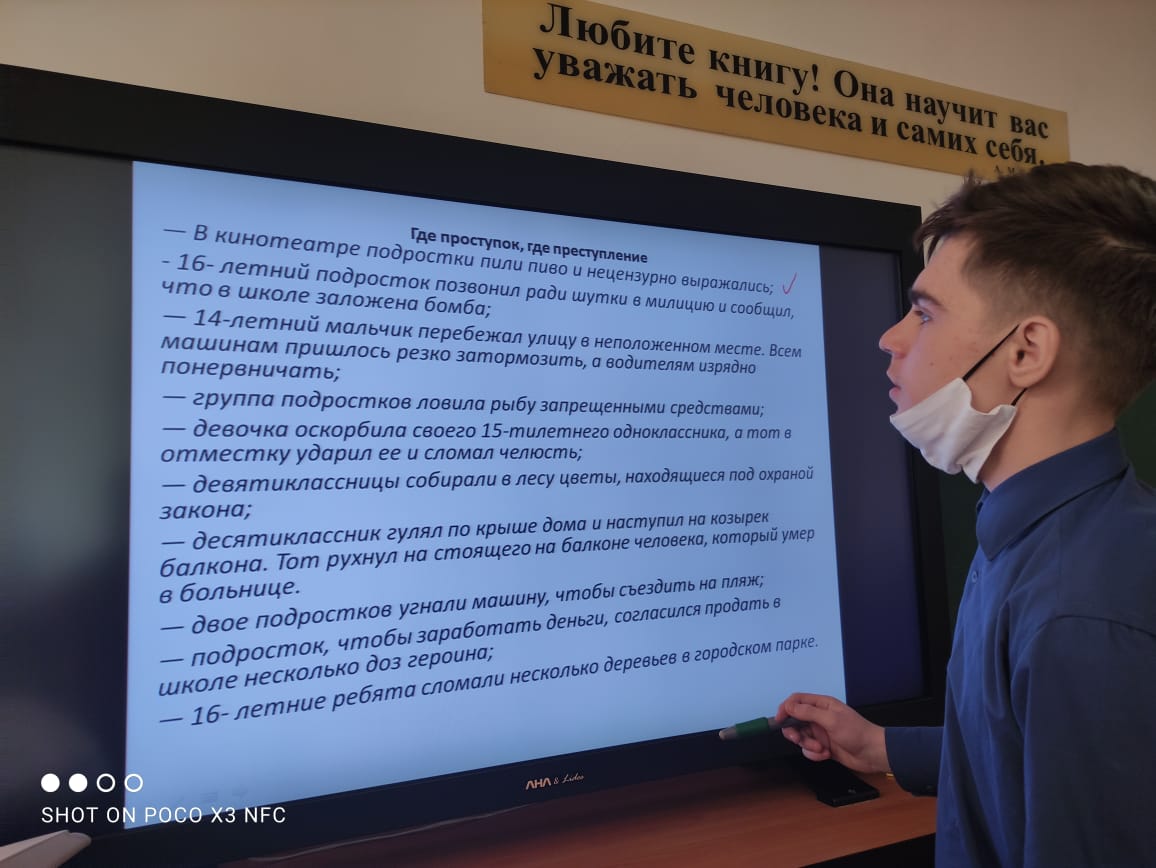 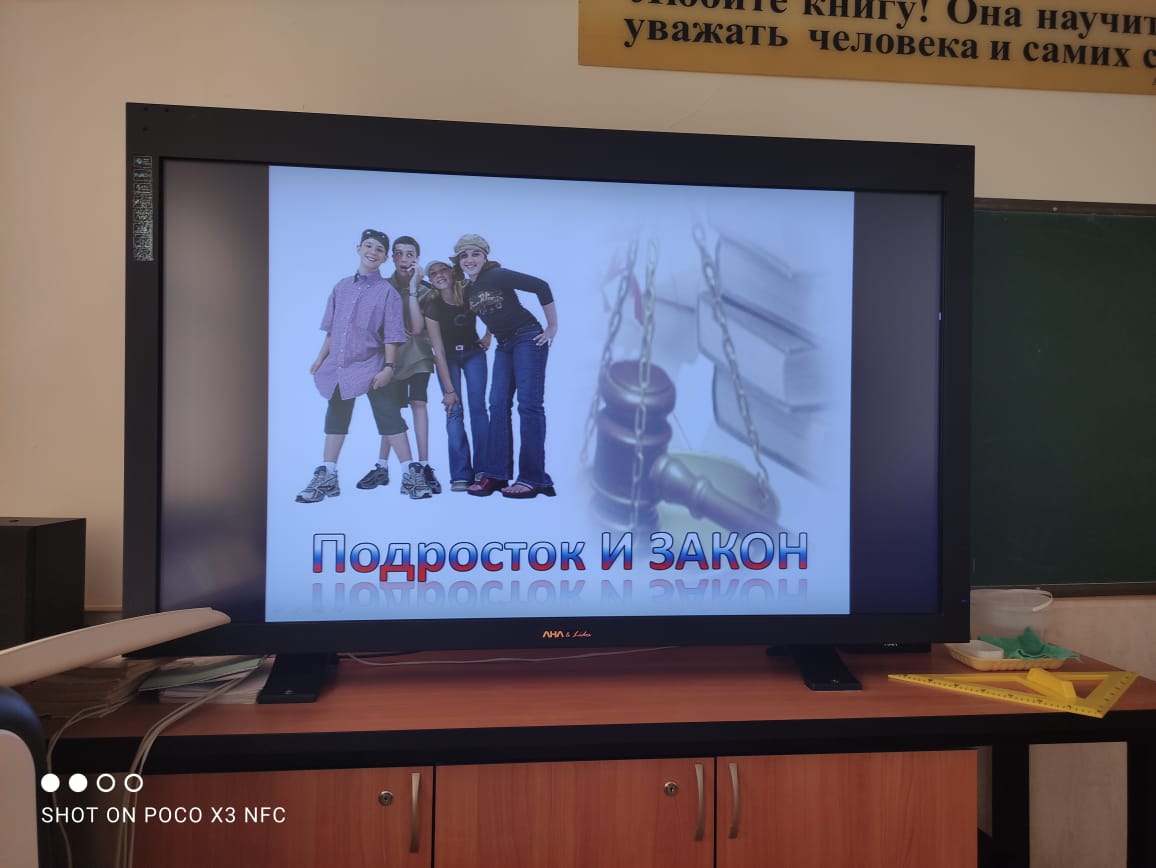 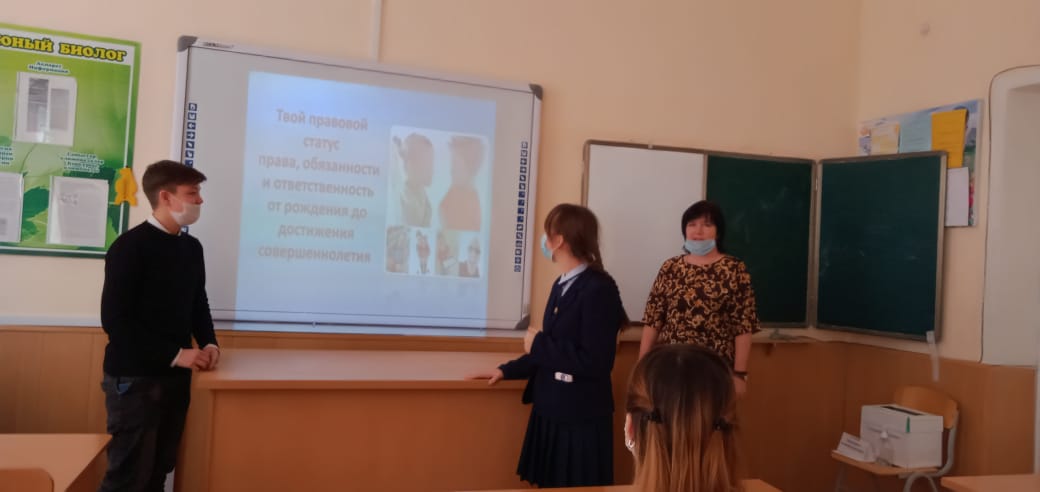 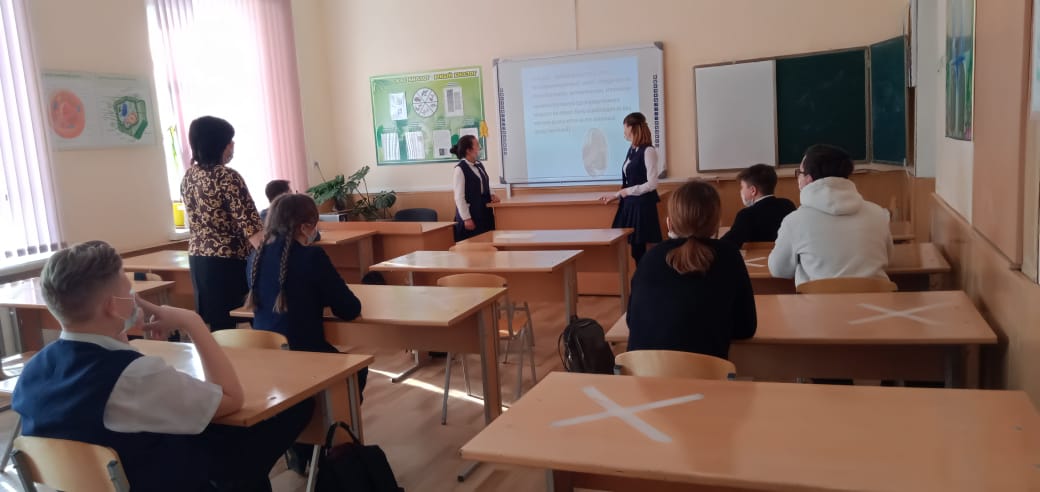 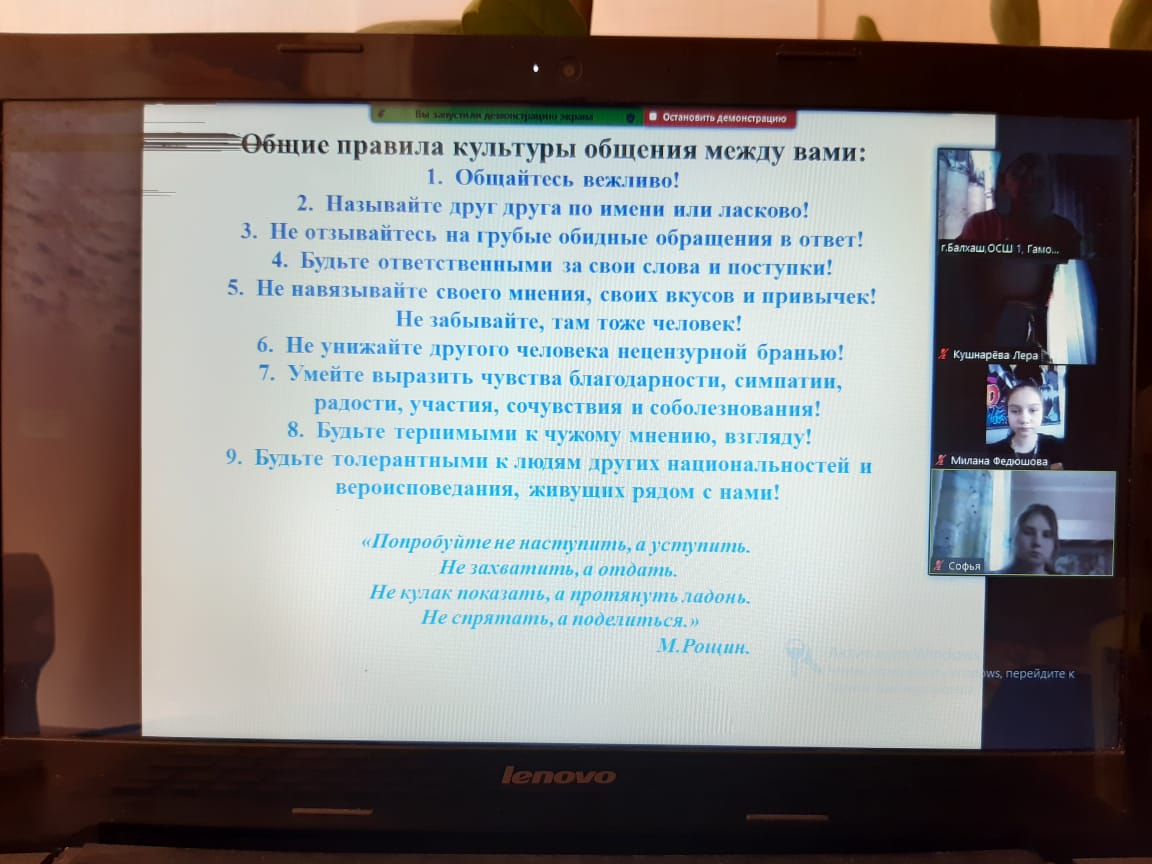 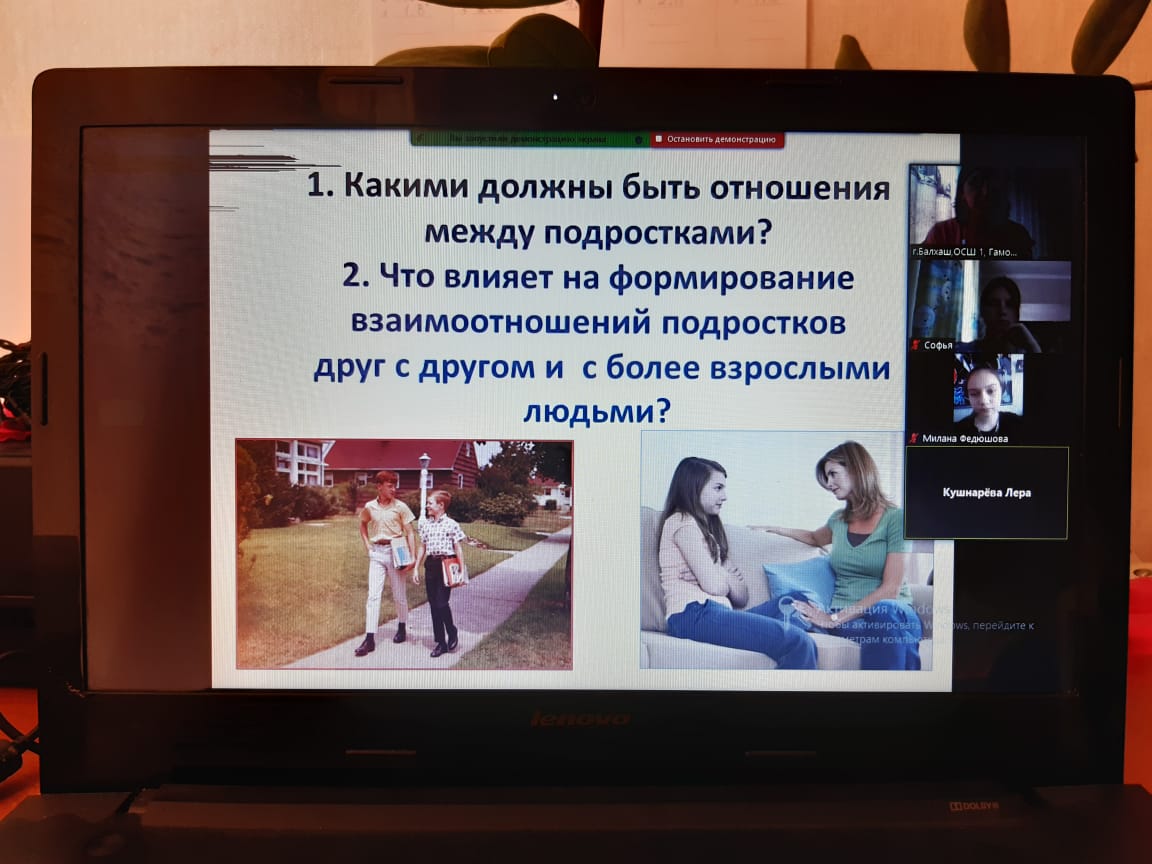 